RegeringenStatsrådsberedningenMed överlämnande av konstitutionsutskottets betänkande 2017/18:KU20 Granskningsbetänkande får jag anmäla att riksdagen denna dag har lagt betänkandet till handlingarna.Stockholm den 18 juni 2018Riksdagsskrivelse2017/18:408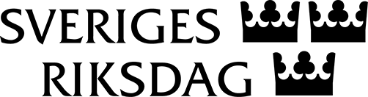 Urban AhlinClaes Mårtensson